Extraordinary 84th CRC session in Samoa: Programme of Work and ActivitiesWhere? Taumeasina Island, SamoaAs of 25.02.2020 (subject to changes)DATETIMEACTIVITIESACTIVITIESMonday, 2 March8-9am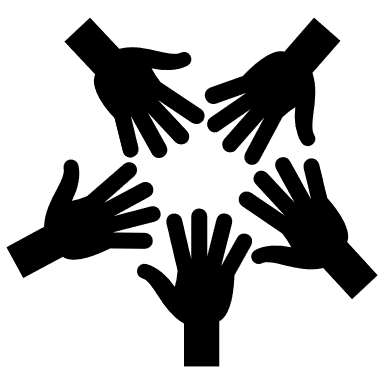 Traditional welcomeMonday, 2 March9-11am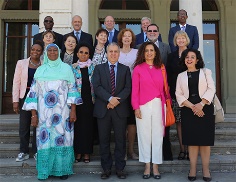 Session openingThe session starts! The Committee on the Rights of the Child adopts its programme for the week and shares some news on its workMonday, 2 March10-11am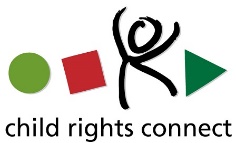 Briefing with Samoan childrenChild Rights Connect prepares the children for their meeting with the Committee and answer to their questionsMonday, 2 March11am-12.30pm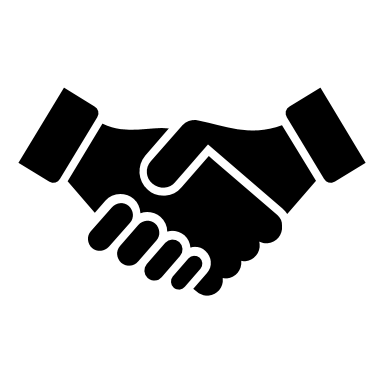 Meeting with Samoan childrenThe Committee meets with 120 children to discuss about children’s rightsMonday, 2 March12.30-2.30pm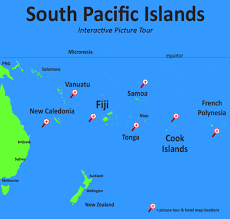 Side-event with the CommitteeA discussion on Human rights and Children in the context of the PacificMonday, 2 March2-3pm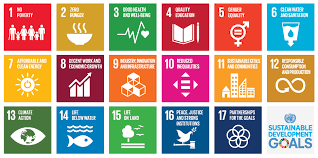 Side-eventA discussion on how human rights and the Sustainable Development Goals are put in practiceMonday, 2 March3-4pm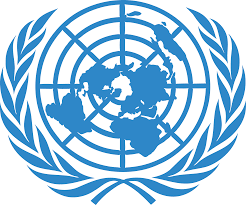 Side-eventA discussion on what are the United Nations human rights experts and how can they help in the PacificTuesday, 3 March8-9amTuvalu Session briefingChild Rights Connect explains to child rights defenders, including children, what will happen during the session and what they can doTuesday, 3 March9am-12pm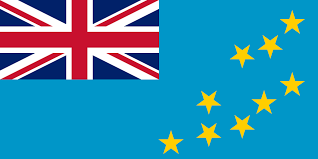 Tuvalu CRC Session Part IThe Committee on the Rights of the Child talks to the government of Cook Islands about the state of children’s rights in the countryTuesday, 3 March12-2pm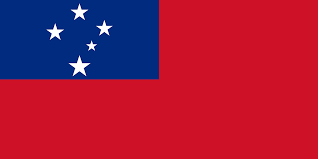 Side-event with the CommitteeDialogue on the Right to Health of Children in the Samoan contextTuesday, 3 March2-3pm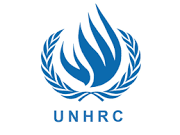 Side-eventA discussion on what is the Human Rights Council of the United NationsTuesday, 3 March2-4pmTuvalu CRC Session Part IIThe Committee on the Rights of the Child continues to talk to the government of Cook Islands about the state of children’s rights in the countryTuesday, 3 March4-5pmTuvalu Session debriefingChild Rights Connect explains to child rights defenders what they can do after the sessionTuesday, 3 March4-5pm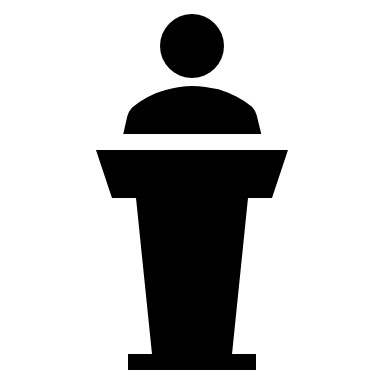 Side-eventA discussion on how the National Human Rights Institutions, the independent persons whose job is to promote the views of children and protect their rights, work in the PacificWednesday,4 March8-9amMicronesia session briefingChild Rights Connect explains to child rights defenders, including children, what will happen during the session and what they can doWednesday,4 March9am-12pm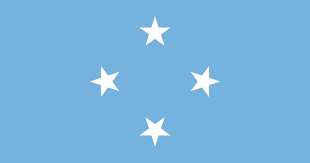 Micronesia CRC Session Part IThe Committee on the Rights of the Child talks to the government of Micronesia about the state of children’s rights in the countryWednesday,4 March9am-12pmSide eventA discussion on how NGOs and children can send a report to the Universal Periodic Review, where human rights in all UN Member States are reviewedWednesday,4 March12-2pm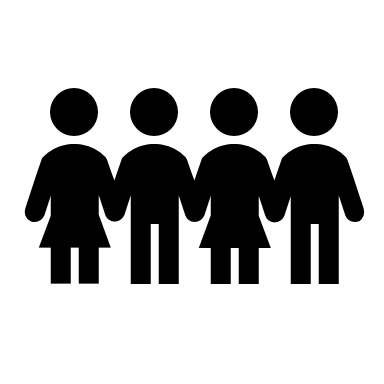 Side-event with the CommitteeA discussion on how children’s rights are respected in the context of emergenciesWednesday,4 March2-4pmMicronesia CRC Session Part IIThe Committee on the Rights of the Child continues to talk to the government of Micronesia about the state of children’s rights in the countryWednesday,4 March3-4pm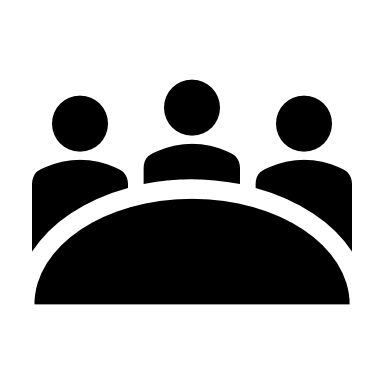 Side eventA discussion on ending child labourWednesday,4 March4-5pmMicronesia session debriefingChild Rights Connect explains to child rights defenders what they can do after the sessionWednesday,4 March4-6pm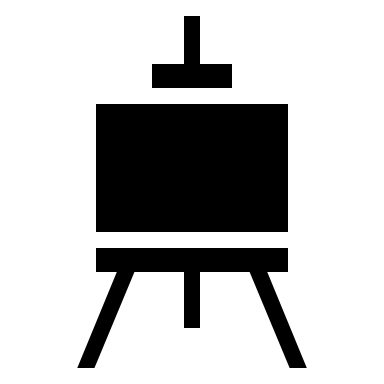 Capacity building on CRC reportingChild Rights Connect will train child rights defenders, including children, on how to tell the Committee about how children’s rights are respected in their countryThursday, 5 March8-9amCook Islands session briefingChild Rights Connect explains to child rights defenders, including children, what will happen during the session and what they can doThursday, 5 March9am-12pm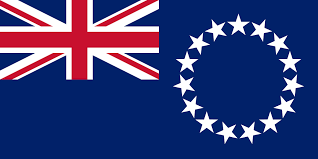 Cook Islands CRC Session Part IThe Committee on the Rights of the Child talks to the government of Tuvalu about the state of children’s rights in the countryThursday, 5 March12-2pmSide-event with the CommitteeA discussion for the Committee to better understand child’s rights issues across the Pacific region and inform future dialoguesThursday, 5 March2-3pm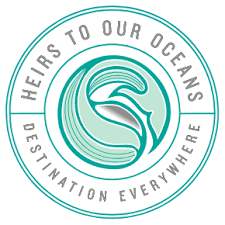 Side eventAn event to meet with the organisation Heirs to the Ocean who empowers children to stand up for the protection of the ocean & earth and achieving Sustainable Development GoalsThursday, 5 March3-4pm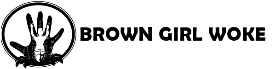 Side eventAn event where children from the NGO Brown Girl Woke will use song, dance and monologue to speak about child life in SamoaThursday, 5 March2-4pmCook Islands CRC Session Part IIThe Committee on the Rights of the Child continues to talk to the government of Tuvalu about the state of children’s rights in the countryThursday, 5 March4-5pmCook Islands session debriefingChild Rights Connect explains to child rights defenders what they can do after the sessionThursday, 5 March4-6pmCapacity building on child participationChild Rights Connect trains child rights defenders, including children, on how to support all children to promote and defend their rights in a safe and meaningful wayFriday, 6 March9am-12pm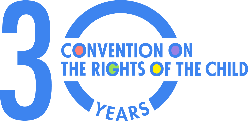 Event on CRC 30th anniversary with the CommitteeAn event to celebrate and discuss the last 30 years of the Convention and new commitments for children’s enjoyment of their rights in the future, as well as to celebrate the 25th anniversary of Samoa’s accession to the ConventionFriday, 6 March9am-5pm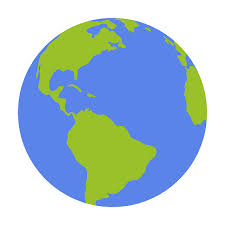 Event on Climate changeAn event to discuss how children’s rights are affected by the climate crisis and what solutions can be foundFriday, 6 March12-2pm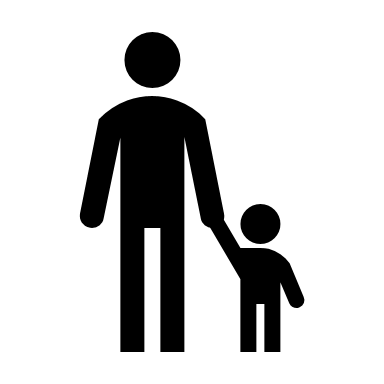 Side-event with the CommitteeA discussion on how to protect children from abuse, neglect, maltreatment or exploitationFriday, 6 March2-4.30pmEvent on Climate change with the CommitteeAn event to present Child Activists of the Pacific and discuss the World of TomorrowFriday, 6 March4:30-5pmConcluding sessionThe session ends! The Committee closes its session and shares updates on its workTuesday 10 March10am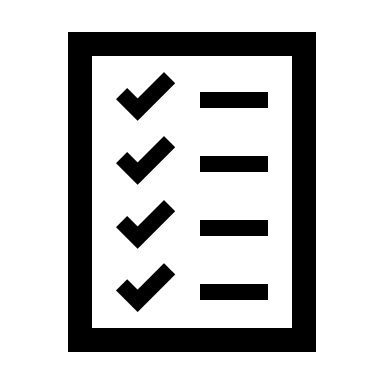 Concluding Observations publicationThe Committee publishes its recommendations to the States of Cook Islands, Micronesia and Tuvalu and the list of questions to the State of Kiribati